Publicado en Villanueva de Sigena, Huesca el 30/08/2021 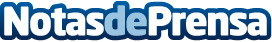 Carpintería Metálica Villanueva asegura los hogares con sus vallas de aluminioVivir en una urbanización o una casa conlleva, en ocasiones, invertir en la protección del hogar mediante la instalación de una valla que proporcione un grado de seguridad adicional tanto en el ámbito humano como en el materialDatos de contacto:Salvador Villanueva974 578 182Nota de prensa publicada en: https://www.notasdeprensa.es/carpinteria-metalica-villanueva-asegura-los Categorias: Bricolaje Interiorismo Aragón Jardín/Terraza Construcción y Materiales http://www.notasdeprensa.es